Job DescriptionFinance AdministratorJOB TITLE:	Finance administratorPLACE OF WORK:		 6 Trust Court Histon Cambridge CB24 9PW (office-based location a requirement for the role)HOURS OF WORK:	37.5 hours per week. Typical working hours of 8.45am – 5pm, with 45-minute lunch break but some flexibility allowedHOLIDAY:	37 working days allowed annually.  This includes all statutory Bank Holidays, Christmas Eve, and the three days between Christmas and New Year.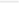 SALARY:	£20,500 paPENSION:	Serving in Mission will include the employee in the charity’s Defined Contribution Pension scheme and will contribute 8% of salary. The employee’s personal pension contributions into the scheme will be set at 3% in line with Auto-enrolment pension legislation.REPORTS TO:	Finance ManagerCONTRACT:	One year initially, with three month probation and permanent contract possible.VISION AND ETHOSServing In Mission is a community of God’s people committed to Biblical truth and to working hand-in-hand with evangelical churches, to send and receive gospel workers equipped to cross barriers to make disciples in communities where Christ is least known. We believe that God has called us to show Christ’s love and compassion and share Christ’s message in communities where Jesus is least known. The post holder is therefore required to:Have a personal knowledge of and trust in Jesus Christ as LordModel Christian discipleship in public and private lifeSign their full agreement with the SIM Commitment StatementHave a belief in the power of Christian prayer for God to provide and guide in the needs of the missionPOSITION DESCRIPTION To ensure the smooth and accurate completion of weekly and monthly processing of donations, payments, and balancing of accounts. To answer enquiries and send reports. To work alongside a small team to meet demands and improve processes. DUTIES & RESPONSIBILITIES To process donations and payments weeklyTo process insurance, life assurance and pension contributions monthlyTo handle supporter and mission worker queries coming in (phone, email, website)To ensure accurate processing of financial transactions and good customer service To ensure accurate and complete records are kept for each transaction, including on the CRM organisation’s databaseTo complete end of month procedure including sending donor reports, reconciling bank and other accountsTo liaise with Finance Manager, Treasurer, and Mission Support Assistant to complete finance tasksTo improve the efficiency of our financial processesOTHER To liaise within SIM offices worldwide as appropriate To perform other tasks as may be assigned from time to time in the areas of finance Person specificationATTRIBUTEESSENTIALDESIRABLEQualificationsA minimum of Math and English language GSCEs or     equivalent.AAT foundation certificate or equivalentExperienceExperience organizing your own workload, meeting deadlines, and communicating clearly with others in writing and in person. Experience following systems, policies, procedures. Double entry bookkeeping experienceExperience of data input to a CRM database KnowledgeAbility to learn SIM mission policy, processes, and procedures. Good knowledge of Excel, Word, and Outlook. Double entry bookkeeping Ability to learn SIM mission policy, processes, and procedures. Good knowledge of Excel, Word, and Outlook. SkillsExcellent numerical skills Strong time-management skills Proven ability to meet deadlines Professional communication skills by phone and in writing.Strong problem-solving skillsPersonal AttributesExcellent work ethic and willingness to learnPositive, flexible, and helpful attitudeSelf-motivated and proactive attitude to workAbility to work under own initiative and works well in a team Able to maintain appropriate confidentialityAttention to detail and commitment to accuracy Continually looks for ways to improve systems and processesOther requirementsWillingness to help the team on ad-hoc reasonable tasks related to finance, donations and/or smooth functioning of the office. 